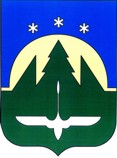 Городской округ Ханты-Мансийск Ханты-Мансийского автономного округа – ЮгрыДЕПАРТАМЕНТ ОБРАЗОВАНИЯ АДМИНИСТРАЦИИ ГОРОДА ХАНТЫ-МАНСИЙСКАМира ул., зд.13, г. Ханты-Мансийск, Ханты-Мансийский автономный округ - Югра,Тюменская область, Россия, 628011, Тел/факс (3467) 32-83-80Пояснительная запискак проекту постановления Администрации города Ханты-Мансийска«Об утверждении Порядка предоставления субсидии юридическим лицам, индивидуальным предпринимателям на оплату соглашения о финансовом обеспечении затрат, связанных с оказанием муниципальных услуг в социальной сфере по направлению деятельности «реализация дополнительных общеразвивающих программ для детей» в соответствии с социальным сертификатом на получение муниципальной услуги в социальной сфере в городе Ханты-Мансийске»Проект постановления Администрации города Ханты-Мансийска 
«Об утверждении Порядка предоставления субсидии юридическим лицам, индивидуальным предпринимателям на оплату соглашения о финансовом обеспечении затрат, связанных с оказанием муниципальных услуг в социальной сфере по направлению деятельности «реализация дополнительных общеразвивающих программ для детей» в соответствии с социальным сертификатом на получение муниципальной услуги в социальной сфере в городе Ханты-Мансийске» (далее - проект постановления) разработан Департаментом образования Администрации города Ханты-Мансийска в целях реализации норм Федерального закона от 13 июля 2020 года № 189-ФЗ «О государственном (муниципальном) социальном заказе на оказание государственных (муниципальных) услуг в социальной сфере». Проект постановления разработан в соответствии со статьей 78.4 Бюджетного кодекса Российской Федерации, частью 2 статьи 22 Федерального закона от 13.07.2020 г. № 189-ФЗ «О государственном (муниципальном) социальном заказе на оказание государственных (муниципальных) услуг в социальной сфере» и определяет цели и условия предоставления субсидии из бюджета города Ханты-Мансийска юридическим лицам, индивидуальным предпринимателям, оказывающим муниципальные услуги в социальной сфере по направлению деятельности «реализация дополнительных общеразвивающих программ для детей».Целью предоставления субсидии юридическим лицам, индивидуальным предпринимателям является исполнение муниципального социального заказа на оказание муниципальных услуг в социальной сфере по направлению деятельности «реализация дополнительных общеразвивающих программ для детей» в соответствии с социальным сертификатом на получение муниципальной услуги.Проект постановления в соответствии с требованиями действующего законодательства размещался в информационно-телекоммуникационной сети Интернет на Официальном информационном портале органов местного самоуправления города Ханты-Мансийска www.admhmansy.ru  для проведения независимой антикоррупционной экспертизы. Предложений, замечаний на проект постановления не поступало.Директор 	                                                                                           О.Г. Тыщенко 